附件1：线上衔接帮扶平台建设内容一、首页显示内容该项为在“绿色守护”小程序用户登录后首页单独显示的模块或图标，包含以下内容：（一）指导站导航模块点击“指导站导航”按钮，跳转到该模块页面内，点击选择所在的城市，跳出该城市的地图，地图上显示该城市所有指导站信息，包括管辖民警、社区康复人员数量、报道所需材料、地址等；设置“一键导航按钮”跳转到地图APP进行导航。（二）热线电话模块点击“热线电话”按钮，弹出热线电话号码，用户可拨打热线电话进行咨询。（三）首页模块点击“首页”按钮，跳转至首页。（四）运动打卡模块点击“运动打卡”按钮，跳转到该模块页面内。（五）收件箱模块点击“收件箱”按钮，跳转到该模块页面内。（六）我的模块点击“我的”按钮，跳转到该模块页面内。（七）高危监测模块该模块下包含“高危评测”“结果评价”“高危预警”3个子模块，点击子模块按钮跳转到对应子模块页面内。（八）心灵守护模块该模块下包含“咨询导诊”“心理咨询”“舒缓音乐”3个子模块，点击子模块按钮跳转到对应子模块页面内。（九）健康促进模块该模块下包含“健康评价”“运动人群筛选”“运动处方”“运动跟踪”4个子模块，点击子模块按钮跳转到对应子模块页面内。（十）绿色成长模块该模块下包含“职业能力测试”“就业培训”“跟踪回访”“榜样贴吧”“志愿者报名”“知识学习”6个子模块，点击子模块按钮跳转到对应子模块页面内。（十一）其他需要显示的功能首页左上角显示用户姓名和头像，点击姓名或头像跳转到“我的”模块页面内；首页右上角显示用户保持操守天数和积分情况，点击积分情况跳转到积分明细；在用户姓名头像和积分情况下方显示轮播内容，点击后跳转至相关内容页面。二、功能模块注：带*的为二期建设内容，其余为一期建设内容。三、系统架构图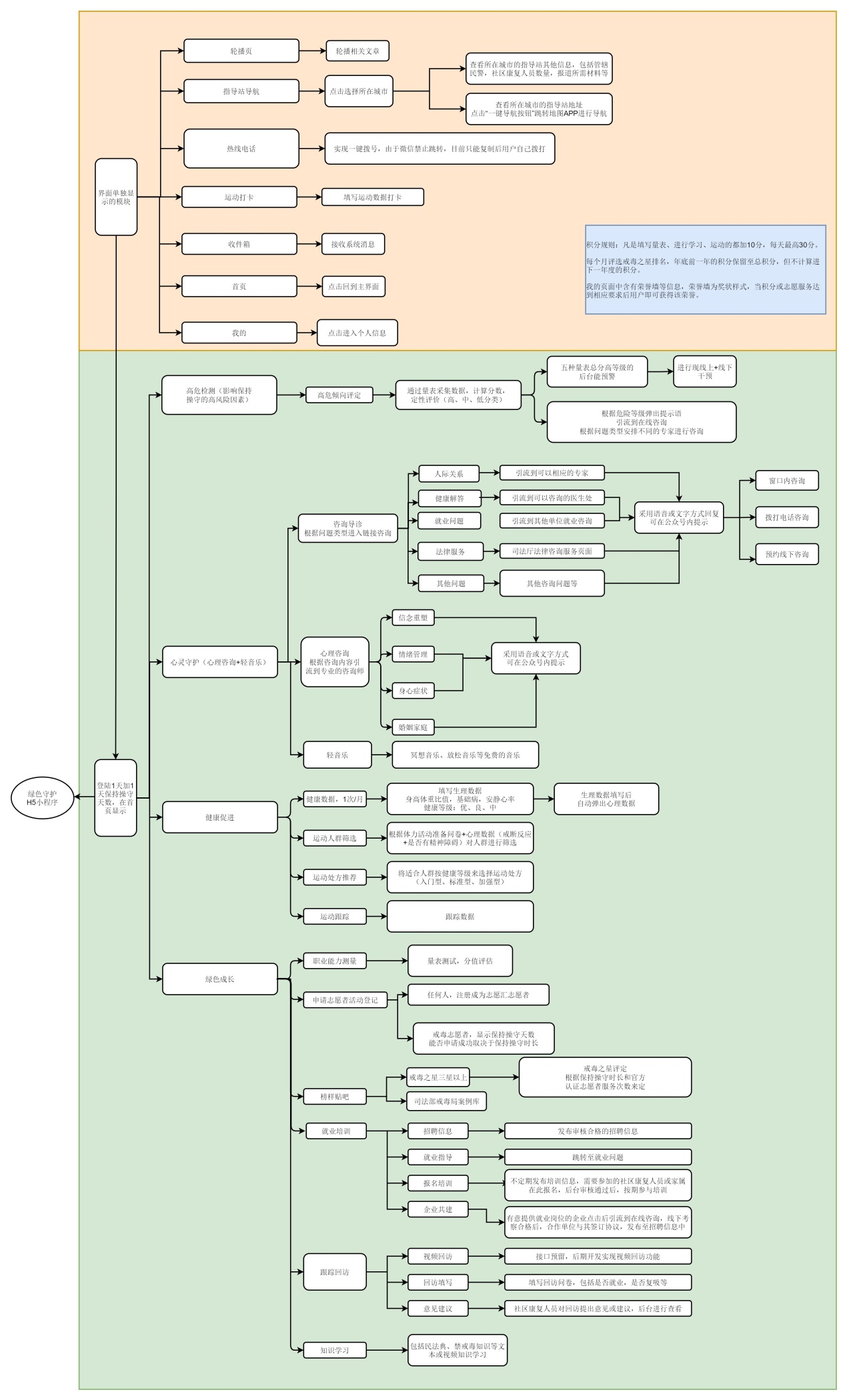 序号模块内容1高危检测1.高危测评子模块点击“高危测评”按钮，跳转至量表填写页面，用户在此页面内填写复吸高危倾向性量表，相关量表全部填写完毕测评有效，程序对填写结果进行分析，计算出用户得分；未填写完毕则不作为有效测评进入分析。2.结果评价子模块点击“结果评价”按钮，程序对用户最近一次“高危测评”中的得分进行评价，根据评分标准，分为高危、轻微、正常三个等级。3.高危预警子模块点击“高危预警”按钮，根据危险等级弹出提示语，将用户引流到“咨询导诊”内的咨询页面，根据问题类型安排不同的专家进行咨询；危险等级为“高危”的用户程序后台预警，民警或专家进行“线上+线下”干预，防止复吸。2心灵守护1.咨询导诊点击“咨询导诊”按钮，弹出人际关系、健康解答、就业问题、法律服务（援助）、其他问题五个按钮，点击相应按钮跳出聊天界面，界面链接至相应的专家或网页进行咨询；若为“高危预警”跳转，程序根据用户危险等级自动分配咨询师，直接进入聊天界面。2.心理咨询点击“心理咨询”按钮，有四类心理咨询室，点击“心理咨询师”对应信息进行线上心理咨询，点击“预约咨询”可以和心理咨询师进行线下心理咨询预约。用户可使用语音或文字的方式进行咨询，当咨询得到回复时公众号会出现提示消息。3.舒缓音乐点击“舒缓音乐”按钮，选择冥想音乐、放松音乐等音乐进行播放。管理员可在后台上传和下架音乐。3健康促进1.健康评价点击“健康评价”按钮，跳转至数据填写页面，用户每月填写1次数据，显示填写时间并不可再进行更改，填写内容包括身高、体重、基础病、安静心率等；填写完毕后自动弹出心理数据，包括是否有精神障碍、戒断反应等；程序对其填写内容进行分析并评价身心健康等级，身心健康等级分为优、良、一般三个等级。2.运动人群筛选点击“运动人群筛选”按钮，程序根据基础疾病与《体力活动准备问卷》对相关人群进行筛选，最终显示用户的所属运动人群。3.运动处方点击“运动处方”按钮，程序根据用户所属运动人群及健康等级分配并显示适合用户的运动处方，运动处方分为入门型、标准型、加强型三种。用户点击自己所适合的处方类型，可以选择自己喜欢的运动，按照教程进行锻炼。后台可以上传健身教练的运动视频至相应的运动种类中。4.运动跟踪点击“运动跟踪”按钮，显示程序记录的用户的运动信息。4绿色成长1.职业能力测试点击“职业能力测试”按钮，进入量表填写页面，程序根据用户填写的数据进行分析，评估用户职业能力分数，推荐用户适合的职业。2.就业培训*点击“就业培训”按钮，跳转至该模块页面，内含招聘信息、就业指导、报名培训、企业共建四项菜单。用户可在“招聘信息”中查看程序后台发布的招聘信息；在“就业指导”中查看与就业相关的文章，点击“就业咨询”按钮跳转至“咨询导诊”中就业问题链接的聊天页面；在“报名培训”中，后台不定期发布培训信息，需要参加的用户在此页面内选择需要报名的培训场次并填写报名信息，后台管理员进行审核，审核通过后用户按期参与培训；在“企业共建”中，有意与我单位或下属单位合作的企业点击后引流至“咨询导诊”进行回复，待线下考察合格后签订协议，发布至招聘信息中。3.跟踪回访*点击“跟踪回访”按钮，跳转至该模块页面，内含视频回访、回访填写、意见建议三项菜单。“视频回访”可实现用户和民警或专家视频咨询、视频回访的功能；“回访填写”中填写回访问卷，包括是否就业、是否复吸、是否遇到生活困难等问题；“意见建议”中填写相关意见或建议，管理员可在后台及时查看用户提交的意见或建议。4.榜样贴吧点击“榜样贴吧”按钮，跳转至该模块页面，显示戒毒之星三星以上的社区康复人员及其榜样故事，戒毒之星评定根据保持操守时长和官方认证志愿者、义工服务次数来定；点击“希望之星”跳转至司法部12348戒毒案例库。5.志愿者活动点击“志愿者活动”按钮，跳转至该模块页面，包含“志愿汇”志愿者、戒毒志愿者、活动开展情况三个按钮。点击“志愿汇志愿者”后，填写相关信息，任何人均可申请成为“志愿汇”志愿者；点击“戒毒志愿者”后，显示保持操守天数和相关信息，由管理员进行审批；点击“活动开展情况”后，显示开展的志愿者活动相关资料，管理员可在后台审核上传及删除内容。6.知识学习*点击“知识学习”按钮，跳转至该模块页面，内含民法典、禁戒毒知识等公众号文章或视频知识学习。将公众号相关文章链接至此模块。5其他功能1.后台功能管理员拥有该平台的最高权限，在后台能够查阅、上传、删除、编辑相应模块的内容，对所有用户进行管理，管理系统消息，后台能够显示并用excel导出任意模块的操作记录，包括问卷填写内容、用户咨询次数、填写次数、学习次数、留言情况、相应操作的人数、各时段在线人数等作分析使用。2.积分系统凡是填写量表、进行学习、运动的可计积分，每月进行排名，到年底时，前一年的积分保留至“我的”页面中的总积分内，但不计算进下一年度的积分。主界面显示当前年份的积分。3.保持操守登录1天增加1天保持操守天数，显示在主界面。4.其他功能*在整体框架不作大幅调整的情况下，采购人认为其他需要增加的功能模块。